О создании социально-профилактического центра сельского поселения Бельский сельсовет муниципального районаГафурийский район Республики БашкортостанВ соответствии с требованием Федерального закона   от 6 октября 2003 года № 131-ФЗ «Об общих принципах организации местного самоуправления в Российской Федерации», Закона Республики Башкортостан от 28.07.1997 №114-з (ред. От 29.12.2011) «Об общественных органах правоохранительного характера в Республике Башкортостан», в целях обеспечения правовых, экономических, организационных условий и гарантий в области охраны здоровья, общественной безопасности и нравственности граждан, проживающих на территории сельского поселения администрация сельского поселенияПОСТАНОВЛЯЕТ:1. Создать социально-профилактический центр сельского поселения Бельский сельсовет муниципального района Гафурийский район Республики Башкортостан;2. Утвердить Положение социально-профилактического центра сельского поселения Бельский сельсовет муниципального района Гафурийский район Республики Башкортостан (приложение №1);3. Утвердить состав социально-профилактического центра сельского поселения Бельский сельсовет муниципального района Гафурийский район Республики Башкортостан (приложение №2);4. Утвердить  план мероприятий социально-профилактического центра сельского поселения Бельский сельсовет муниципального района Гафурийский район Республики Башкортостан (приложение №3);5. Контроль  за исполнением данного постановления оставляю  за  собой.         Глава сельского поселения 		                        	Ю.З.Ахмеров                                                                       Приложение №1к постановлению администрациисельского поселения Бельский сельсовет от 14.01.2015 г. №1ПОЛОЖЕНИЕо социально-профилактическом центре сельского поселенияБельский сельсовет муниципального районаГафурийский район Республики Башкортостан1. ОБЩИЕ ПОЛОЖЕНИЯ1.​ Социально-профилактический центр (далее – СПЦ) создан в сельском поселении Бельский сельсовет для содействия правоохранительным органам в обеспечении правопорядка, для обеспечения согласованной и эффективной деятельности общественных формирований и трудовых коллективов. Он объединяет усилия народных дружин, отрядов юных друзей полиции в старших классах в каждой школе, уличных комитетов, инспекций по делам несовершеннолетних.1.​ Государственные органы, предприятия независимо от форм собственности, обязаны оказывать помощь и всяческое содействие эффективной деятельности СПЦ в охране общественного порядка и профилактике правонарушений.2.​ Решением главы сельского поселения за СПЦ в сельском поселении закрепляются предприятия, учреждения, организации, которые организуют на территории работу добровольных народных дружин, ЮДП, и др. общественных формирований правоохранительной направленности, создают необходимое для их деятельности.3.​ Деятельность СПЦ по месту жительства населения направляет глава сельского поселения через своего представителя в закрепленных местах. Глава сельского поселения обеспечивает взаимодействие СПЦ с государственными органами, заслушивает отчеты об их работе, а также сообщения руководителей по вопросам организации помощи в укреплении общественного порядка и профилактике правонарушений на закрепленном участке.4.​ Отдел внутренних дел района обеспечивает инструктивно-методическими пособиями и методической литературой по вопросам обеспечения охраны общественного порядка и профилактике правонарушений, представляет Совету необходимую оперативную информацию о состоянии правопорядка и преступности на закрепленной территории.           2. ОРГАНИЗАЦИОННАЯ СТРУКТУРА СПЦ1.​ Работу СПЦ возглавляет представитель Глава Сельского поселения. Одним из заместителей председателя Совета СПЦ является один из руководителей головного предприятия, учреждения, организации, а также участковых инспекторов полиции. В состав Совета СПЦ также входят представители трудовых коллективов, депутатских групп, а также население по месту жительства.2.​ Совет СПЦ утверждается Главой Сельского поселения на 5 лет.3.​ Заседание Совета СПЦ протоколируется и проводится по мере необходимости, но не реже одного раза в квартал.4.​ Совет СПЦ не реже одного раза в год отчитывается о своей деятельности перед населением поселения, а его члены – перед трудовыми коллективами.3. ПОЛНОМОЧИЯ СОВЕТА СПЦСовет СПЦ на основе изучения состояния общественного порядка и профилактики правонарушений:​ разрабатывает и вносит предложения руководителям предприятий и организаций для рассмотрения по вопросам укрепления общественного порядка, усиления профилактической работы среди членов трудовых коллективов;​ контролирует работу и оказывает помощь общественным формированиям правоохранительной направленности;​ заслушивает отчеты, информации членов Совета, руководителей учреждений и организаций по вопросам надлежащей работы по охране общественного порядка и профилактике правонарушений;​ обсуждает поведение отдельных правонарушений по поступившим материалам;​ устанавливает ежедневные нормы, время выхода членов народных дружин, ЮДП, организаций, учреждений на охрану общественного порядка;​ обеспечивает постоянное взаимодействие общественных формирований с правоохранительными органами по вопросу охраны общественного порядка;​ информирует Главу Сельского поселения о недобросовестных отношениях руководителей организаций и учреждений к работе по охране общественного порядка и профилактике правонарушений;​ ходатайствует о поощрении отдельных лиц за добросовестное отношение к порученному делу.4. ПЛАНИРОВАНИЕ РАБОТЫ СПЦ1.​ Организация работы СПЦ осуществляется по перспективным и текущим планам.2.​ В плане работы СПЦ отражаются интересы всех действующих формирований, вопросы координации их работы, взаимодействие с правоохранительными органами по охране общественного порядка и профилактике правонарушений.5. ОСНОВНЫЕ НАПРАВЛЕНИЯ ДЕЯТЕЛЬНОСТИ СПЦОсновными направлениями деятельности СПЦ являются:​ обобщение состояния общественного порядка и профилактики правонарушений на местах и разработка мер по улучшению криминогенной обстановки;​ подготовка рекомендаций, предложений руководителям всех подразделений по устранению недостатков по охране общественного порядка и профилактике правонарушений;​ установление и обеспечение взаимодействия общественных формирований с правоохранительными и другими государственными органами района;​ организация и участие в пропаганде правовых знаний среди населения;​ своевременное выявление лиц, ведущих антиобщественный образ жизни, оказание этим лицам помощи в трудоустройстве, проведение с ними воспитательной работы;​ оказание помощи государственным органам в борьбе с пьянством и алкоголизмом, контролем за соблюдением правил торговли спиртными напитками на территории Сельского поселения;​ оказание помощи в выявлении и направлении в установленном законом порядке на лечение хронических алкоголиков, наркоманов и токсикоманов;​ содействие государственным органам и общественным организациям в работе по борьбе с детской беспризорностью, правонарушениями несовершеннолетних;​ ходатайствует о поощрении активистов и в привлечении к ответственности виновных по принадлежности вопроса.                Управляющий делами                            Г.Р.АбсаттароваПриложение №2к постановлению администрациисельского поселения Бельский сельсовет от 14.01.2015 г. №1Состав социально-профилактического центра при администрации сельского поселения Бельский сельсовет муниципального района Гафурийский район Республики БашкортостанПриложение №3к постановлению администрациисельского поселения Бельский сельсовет от 14.01.2015 г. №1План работы социально-профилактического центра на  2015 год сельского поселения Бельский сельсовет муниципального района Гафурийский район Республики БашкортостанБАШ?ОРТОСТАН РЕСПУБЛИКА№Ы;АФУРИ РАЙОНЫ МУНИЦИПАЛЬ РАЙОНЫНЫ*БЕЛЬСКИЙ АУЫЛСОВЕТЫ АУЫЛ БИЛ"М"№Е           ХАКИМИ"ТЕБАШ?ОРТОСТАН РЕСПУБЛИКА№Ы;АФУРИ РАЙОНЫ МУНИЦИПАЛЬ РАЙОНЫНЫ*БЕЛЬСКИЙ АУЫЛСОВЕТЫ АУЫЛ БИЛ"М"№Е           ХАКИМИ"ТЕ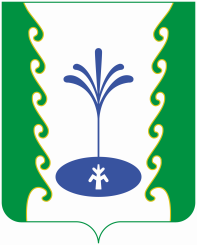 АДМИНИСТРАЦИЯСЕЛЬСКОГО ПОСЕЛЕНИЯБЕЛЬСКИЙ СЕЛЬСОВЕТМУНИЦИПАЛЬНОГО РАЙОНА ГАФУРИЙСКИЙ РАЙОНРЕСПУБЛИКИ БАШКОРТОСТАНАДМИНИСТРАЦИЯСЕЛЬСКОГО ПОСЕЛЕНИЯБЕЛЬСКИЙ СЕЛЬСОВЕТМУНИЦИПАЛЬНОГО РАЙОНА ГАФУРИЙСКИЙ РАЙОНРЕСПУБЛИКИ БАШКОРТОСТАН?АРАРПОСТАНОВЛЕНИЕ«14» январь 2015 й.№1«14» января  2015 г.№п\пФИОМесто работы1Ахмеров Юнир ЗинуровичГлава сельского поселения Бельский сельсовет 2Абсаттарова Гульнара РифгатовнаУправделами сельского поселения Бельский сельсовет3. Князев Евгений Александровичучастковый уполномоченный полиции4.Янбекова Залия Сабитовна специалист сельского поселения Бельский сельсовет5.Сафаргалиев Ринат Рашитович директор МОБУ ООШ с. Инзелга6. Зиганшина Ануза АхатовнаДепутат округа №47. Салахова Ремзия Валиуллаевнафельдшер ФАП с.Инзелга  №п/пНаименование мероприятийСроки исполненияОтветственные исполнители заисполнение12341Выявление лиц, склонных к нарушению общественного порядкав течение годаАдминистрация СП2Организовать обсуждение на заседаниях Совета поведения лиц, нарушающих общественный порядок1 раз в кварталСовет СПЦ3Контроль за соблюдением правил торговли спиртными напитками на территории СПв течение годаАдминистрация СП,участковый уполномоченный  4Осуществлять надзор за поведением несовершеннолетних в общественных местах, обсудить поведение родителей, оказывающих отрицательное воздействие на детейв течение годаАдминистрация СП, СПЦ, участковый уполномоченный5Провести сходы граждан с обсуждением вопросов укрепления общественного порядкамайАдминистрация СП6Осуществлять надзор за лицами, освобожденными из мест лишения свободыв течение годаучастковый уполномоченный, СПЦ7Активизация профилактической работы с семьями, находящимися в социально-опасном положении.в течение годаАдминистрация СП,СПЦ8Усилить профилактическую работу в трудовых коллективах, заслушивать информацию руководителей о проводимой работе по устранению причин и условий способствующих правонарушенийв течение годаАдминистрация СП,СПЦ9Выявление, постановка  на учет семей с детьми, оказавшимися  в трудных  жизненных ситуациях и оказание мер помощив течение годаАдминистрация СП, СПЦ